Workington Town Council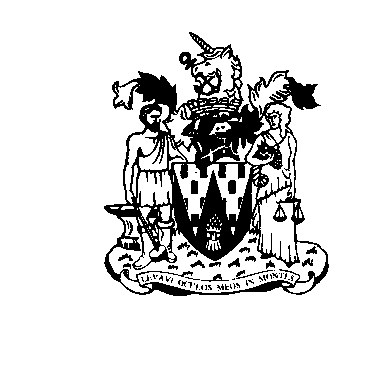 Town Hall, Oxford Street, Workington, Cumbria CA14 2RSTelephone: 01900 702986Email: office@workingtontowncouncil.gov.ukWebsite: www.workingtontowncouncil.gov.ukMinutes of the Culture Committee of Workington Town Council, 7pm Tuesday 13th July 2021 held at Workington Town Council Community Centre, Princess Street, Workington. In attendance: Culture & Events Team Leader and 1 member of the public. C21.10.	ApologiesNo apologies to be received, all committee members were in attendance. C21.11. 	Declarations of InterestNone were received. C21.12. 	Exclusion of Press and Public (Public Bodies Admission to Meetings Act 1960)No agenda items were identified as requiring the exclusion of press or public.C21.13		Minutes of the Previous MeetingThe Committee received the minutes of the meeting on 1st June 2021.Resolved: To affirm them as a true record.C21.14.	Presentation by Gabi LiskaThe Chair advised that a presentation was due to the made by Gabi Liksa from Discovery Stories and Sharing Communities.  Unfortunately, Gabi was unable to make the meeting. Gabi sent her apologies and the chair proposed Gabi be invited to the Full Council meeting on 27th July to present.The Chair advised that Gabi is working on a project with the local schools to create a number of murals; one of the Town Council crest at the new Princess Street building and also to commemorate the Queen’s Platinum Jubilee in 2022.  Resolved: To invite Gabi to present at the Full Council meeting on 27th July. C21.15. 	VE/VJ Memorial Statue UpdateThe Chair confirmed that the project is progressing, and we are currently waiting to find out if planning permission needs to be submitted to Allerdale for the project or if are able to proceed without. The Chair advised we are looking at installation in September, depending on planning permission. C21.16.	ChristmasAt the start of the meeting the Chair advised this agenda item would also include an update on events in general as well as Christmas. The Chair advised that a meeting was held with the events team to discuss new event ideas for 2022. Proposals will be brought to the next meeting for discussion.The Christmas Festival and Light Switch On will take place on Saturday 20th November. The format will change this year to have the stage by Laura Ashley/The Entertainer with market stalls leading down Risman Place. This will negate the need for a road closure, along Murray Road and Finkle Street, which often results in complaints from shops and taxi drivers.The Chair confirmed we will also be holding a Winter Wonderland in Vulcan Park on Saturday 18th December, which will include an area of the park being covered in snow, stalls, Santa and more.The events team are also working on a fireworks event for Friday 5th November. It was discussed if traditional fireworks or a laser show were preferred. The Chair advised that the events team would be contacting Active Cumbria to discuss groups putting on various activities in Vulcan Pack on Wednesdays in August. There is budget from Youth Provision (F & GP) to pay for this. Schools will be contacted in September to discuss the idea of making poppies to display in Vulcan Park for Remembrance Sunday.It was discussed that a permanent roll of honour should be displayed in the park.  The Chair advised this could be investigated at a later stage. It was discussed and agreed that WTC should purchase their own plain white icicle Christmas lights and the Estates Team to install them at Princess Street, rather than using the Christmas light contractor. Resolved: Culture and Events Team Leader to work on proposals and costs for 2022 ready for the September meeting.Resolved: To proceed with the Christmas Festival and Light Switch on on Saturday 20th November 2021 in the new format.Resolved: To proceed with the Winter Wonderland on Saturday 18th December 2021. Resolved: To proceed with a traditional firework display on Friday 5th November 2021.Resolved: To contact Active Cumbria with regards to hosting activities in Vulcan Park on Wednesdays in August. Resolved:  Contact schools in September to discuss poppy making for Remembrance Sunday.Resolved: To purchase own Christmas lights and install at Princess Street.C21.17. 	Sports EquipmentThe Chair advised that a request had been made for new basketball hoops in Harrington, Moorclose and Vulcan Park and a new panna court in Harrington.All councillors agreed that it would be a positive investment for the children of Workington to have more sports equipment available to them. There was a discussion around the spare goal post, still at the old Town Hall. It was agreed to re-instate this in Vulcan Park. Resolved: To purchase the following: Basketball hoops: Harrington x 1, Moorclose x 1, Vulcan Park x 2. Panna court: Harrington x 1. Money for these items will come from the Sports Budget line.Resolved: Culture & Events Team Leader to contact relevant Cllrs to co-ordinate permissions, purchase, and installation. Resolved: Estates team to install goal post in Vulcan Park. C21.18 	Grant ApplicationsThe Chair advised a grant application had been received for £1,500 from Workington Amateur Operatic Society towards the costs for their performance of ‘My Fair Lady’ in October 2021. Resolved: To award the amount of £1,500 to WAOS. Meeting closed at 19.23Cllr C Armstrong (chair)PresentCllr P PoolePresentCllr R BriggsPresentCllr H HarringtonPresentCllr G GlaisterPresentCllr S Stoddart PresentCllr P ScottPresentCllr J KirkbridePresentCllr L WilliamsPresentCllr J King Present